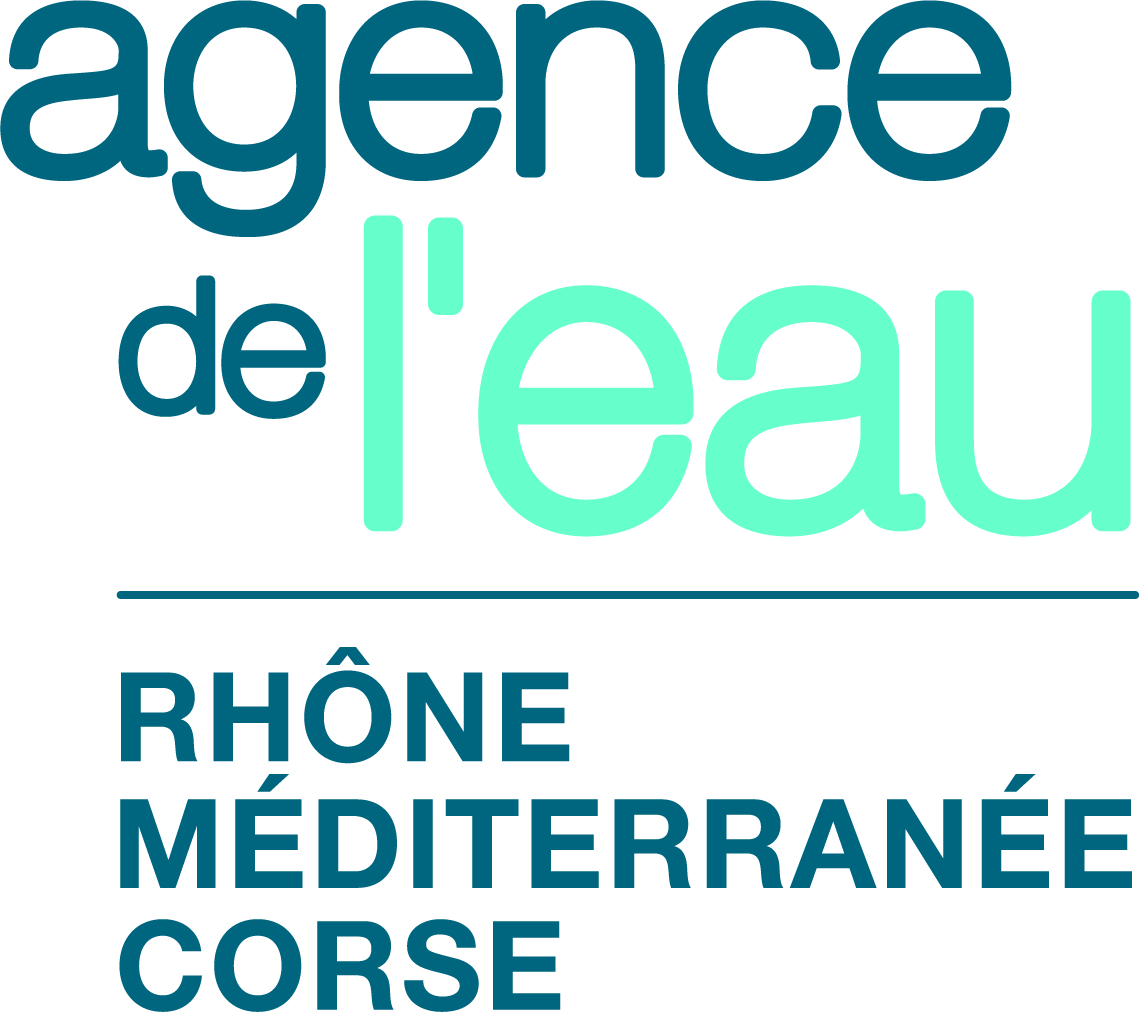 FORMULAIRE DE DEMANDE D’AIDE FINANCIEREANIMATION, COMMUNICATION, SENSIBILISATION (Animation, concertation, communication et éducation à l’environnement)Pour solliciter une aide financière de l’agence de l’eau, veuillez adresser votre dossier complet de demande d’aide (comprenant le présent formulaire accompagné de tous les éléments demandés) à votre délégation de rattachement : pour la connaître utilisez la rubrique Coordonnées du site web de l’agence. Avertissements : Seules les demandes d’un montant supérieur à 10 000 € pourront faire l’objet d’une aide financière de l’agence.1 – OBJET DE LA DEMANDE (résumé)2 – IDENTIFICATION du demandeurNom ou Raison Sociale : 	Adresse : 	Code postal: 	 Ville:	N° SIREN/SIRET: 	Tel: …………………….	Courriel : 	Le demandeur a-t-il déjà bénéficié d'une aide de l'agence  de l’eau :	Oui 	Non Le demandeur de l’aide agit par délégation ou mandat	Oui 	Non 3 – PERSONNES à CONTACTERNom et prénom : 	Qualité : 	Tel: 	 	 Courriel : 	4 – PRESENTATION DU PROJETIl s’agit (cochez) :  d’animation technique, animation d’une démarche de gestion locale, etc. (partie 5.1) 	 préciser la thématique : …………………………………………………………………………………………. d’éducation à l’environnement grand public ou scolaire, ou de communication (partie 5.2)  autre (préciser) : ………………………………………………………………………………………….Contrat : indiquer si le projet est intégré dans un contrat avec l’agence de l’eau : 	Si oui, référence de l’opération : 	Localisation du projet (remplir les 3 champs) :Commune : 	Sous bassin versant du SDAGE : …………………………………………………………………………………….Masse d’eau : 	Coût prévisionnel :	€      HT -    TTCSi la demande est sur le TTC, signer l’attestation en volet 7 du présent documentPlanning de réalisation : Date prévisionnelle d’engagement : ……………… de fin :	Plan de financement prévisionnel :5 – LISTE DES PIECES A FOURNIR et éléments détaillés5.1 – ANIMATION TERRITORIALE, ETUDES OU DEMARCHES PARTICIPATIVES5.2 – actions de communication ou d’éducation à la préservation des milieux aquatiques6 – DEMANDE ET ENGAGEMENTJe soussigné (e) (Nom, Prénom) : 	agissant en qualité de 	sollicite une aide financière de l'agence de l'eau Rhône Méditerranée Corse, pour la réalisation du projet objet de la présente demande (Pour les collectivités, tenir à disposition la délibération sollicitant l’aide de l’agence de l’eau),atteste que le projet n’est pas engagé,certifie sur l’honneur l’exactitude des renseignements fournis,m’engage à informer l’agence de l’eau en cas de modification du plan de financement ou de toute autre modification du projet tel que décrit ci-dessus et dans les pièces annexées à la présente demande,certifie être en règle au regard de l’ensemble des déclarations sociales et fiscales ainsi que des cotisations et paiements correspondants,m’engage à respecter les obligations règlementaires, notamment à obtenir les autorisations administratives nécessaires à la mise en œuvre de l’opération et à respecter les règles de participation minimale au financement des projets d’investissement portés par des collectivités territoriales (article L1111-10 du code général des collectivités territoriales),certifie avoir pris connaissance des conditions générales et particulières d’intervention de l’agence de l’eau, et m’engage à assumer les obligations faites au bénéficiaire de l’aide en cas d’attribution,  ne fais pas l’objet, de la part de la commission européenne, d’une injonction de récupération d’une aide.A ........................................, le .........................Le demandeur (signature et cachet)7 – ATTESTATION DE NON RECUPERATION DE LA TVA (à joindre obligatoirement au dossier de demande d’aide lorsque le budget est présenté en TTC)Je soussigné (Nom, Prénom) ………………………………………………………………………………..……………………………………………………………………………………………………………………agissant en qualité de (Qualité) ……………………………………………………………………………..……………………………………………………………………………………………………………………certifie sur l’honneur que (Dénomination complète) ………………………………………………………… ……………………………………………………………………………………………………………………ne récupère pas la TVA sur les dépenses à engager au titre du projet (dénomination du projet objet de la demande d’aide)…………………………………………………………………………………….et sollicite l’aide de l’Agence sur un budget prévisionnel qui s’élève à …………………….. € TTC.A ........................., le ........................Le demandeur (signature et cachet)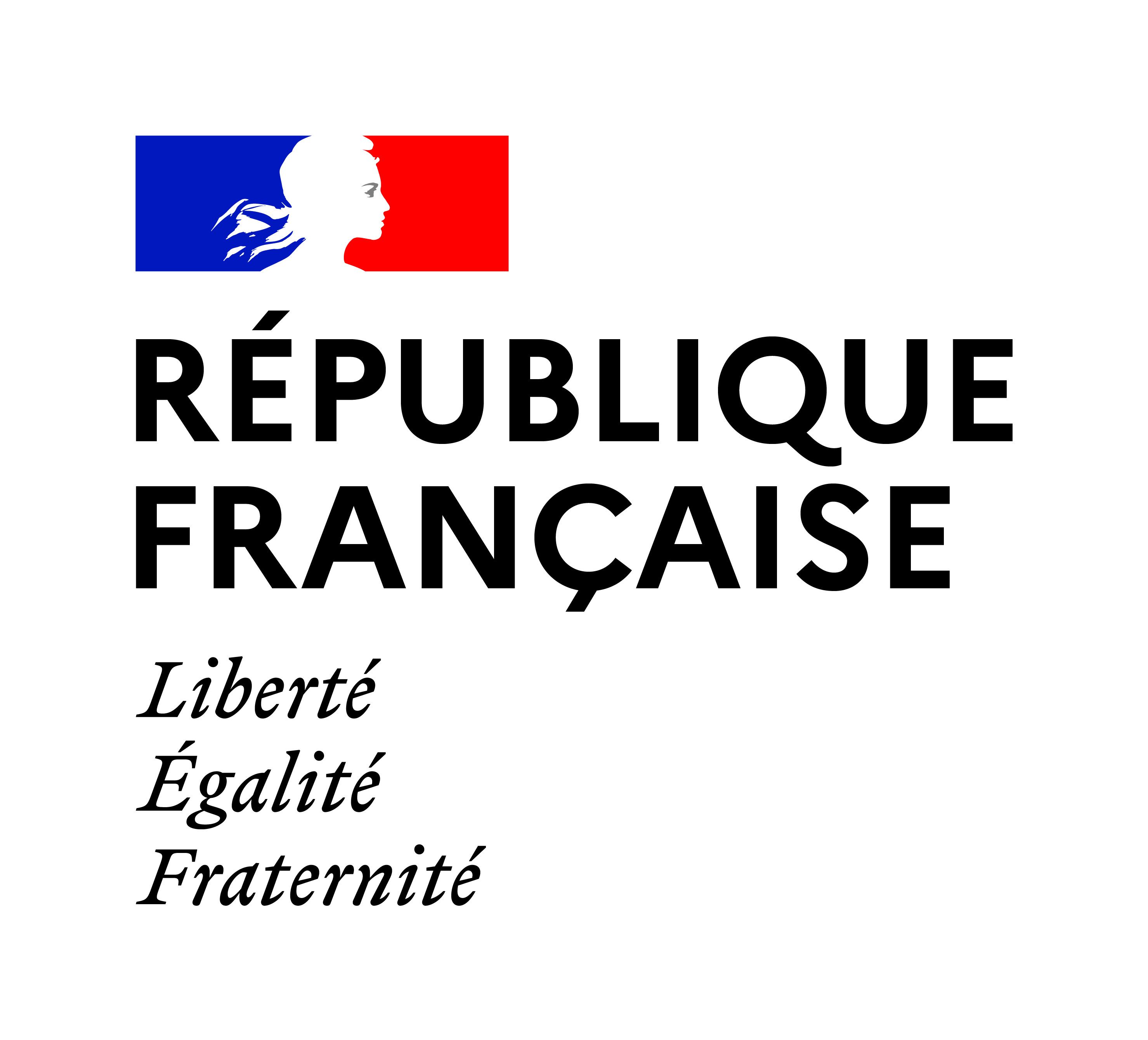 Demandeur (nom ou Raison Sociale) :  		iIntitulé du projet : 	Coût global du projet : 	Cadre réservé à l’agence de l’eau Rhône Méditerranée CorseDossier reçu le : ……………..…………Date d’enregistrement : ……………………….      N° interlocuteur : ……………..     N° de dossier DA : ……………………Dossier complet :          oui           nonPièces complémentaires :	- demande effectuée le : 	 	- par : 		- pièces complémentaires reçues le : 	Observations : Si oui, précisez :Pièce à produireJustificatif à joindre Délégation de service publicConvention de versement des aides en cas de gestion déléguée (modèle) Contrat de délégation de service public Délégation de maîtrise d’ouvrageConvention de versement des aides en cas de gestion déléguée (modèle) Convention de délégation de maitrise d’ouvrage Convention de mandat Conventions de mandat entre chaque mandant et le mandataire (modèle)- Autre :........................................................................................................................................................................................ Autre :........................................................................................................................................................................................ Autre :........................................................................................................................................................................................FinanceursMontant de la contribution attendue %Agence de l’eau = ……………………………………Département = ….…………………………………...…Région = …….…………………………………………………………………………………………………………………………………………………………………………………………………………€….……………………………€….……………………………€… ……………………………€… ……………………………€……..…%  …..…%  …..…%   …..…%   … ….%   Part d’autofinancement……………………………€…… ….%  Pièces générales communes à toute demande d’aide financière (joindre à l’envoi) :Pièces générales communes à toute demande d’aide financière (joindre à l’envoi) :Pièces générales communes à toute demande d’aide financière (joindre à l’envoi) :En cas de première demande d’aide ou de modification :En cas de première demande d’aide ou de modification :Pour les Etablissements Publics de Coopération Intercommunale (EPCI), joindre une copie des statuts et arrêté préfectoral associé.Pour tous, joindre un extrait de la situation au répertoire SIREN/SIRETPour les associations loi 1901, le formulaire CERFA dument complétéPour les associations loi 1901, le formulaire CERFA dument complétéObjectifs et contenus des missions : …………………………………………………………………………………… …………………………………………………………………………………………………………………………..…………………………………………………………………………………………………………………………………………………………………………………………………………………………………………………………………………..……………Pour les missions annuelles de nature pérenne, remplir la feuille de route technique et financière définissant les objectifs de l’année et les montants des dépenses.Pour les missions ponctuelles, joindre une note technique précisant les objectifs, le contenu détaillé, le cahier des charges, les  modalités de réalisation et les indicateurs de suivi. NB : les missions d’encadrement et de coordination administrative interne ne sont pas éligibles.Date de début des missions : ....................... date de fin :..........................Les missions sont effectuées par :Nombre de personnes :………………… Durée des missions : …..… jours (indiquer le nombre de jours homme, par exemple : missions réalisées sur 5 jours par 2 personnes, durée des missions = 10 jours)Objectifs et contenus des missions : …………………………………………………………………………………… …………………………………………………………………………………………………………………………..…………………………………………………………………………………………………………………………………………………………………………………………………………………………………………………………………………..……………Pour les missions annuelles de nature pérenne, remplir la feuille de route technique et financière définissant les objectifs de l’année et les montants des dépenses.Pour les missions ponctuelles, joindre une note technique précisant les objectifs, le contenu détaillé, le cahier des charges, les  modalités de réalisation et les indicateurs de suivi. NB : les missions d’encadrement et de coordination administrative interne ne sont pas éligibles.Date de début des missions : ....................... date de fin :..........................Les missions sont effectuées par :Nombre de personnes :………………… Durée des missions : …..… jours (indiquer le nombre de jours homme, par exemple : missions réalisées sur 5 jours par 2 personnes, durée des missions = 10 jours)Pour les missions réalisées en régie :Coût journalier chargé de la (ou des) mission(s) :…………….… €/j (salaire brut + charges patronales) Donnée(s) à indiquer dans la feuille de route technique et financière (lien ci-dessus)Nombre de jours : …..… jours (indiquer le nombre de jours homme).Nombre de jours travaillés par an : …..… joursPour les missions réalisées en prestation externe : L’action est effectuée par (organisme / service / structure) : :…………………………………..…………… ……………..………………………………………………………………………….……………………………………………………………………………………………………………………………………………………………………Prix de revient d’une journée d’animation : ………….… €/jNombre de jours : …..… jours (indiquer le nombre de jours hommeCoût de la prestation : …………………..……€      HT -    TTCJoindre le détail des dépensesCoûts spécifiques nécessaires à la réalisation de la mission (non inclus dans le fonctionnement courant) :Par exemple : locations de salles, honoraires d’intervenants extérieurs, matériel de mesure.Détail :……………………………………………………………………………………………………………………………………………………………………………………………………………………..………… Coût :……………………………… €      HT -    TTCJoindre le détail des dépensesInvestissements matériels nécessaires au démarrage de la mission pérenne d’animation : Si justifiés, ils pourront être aidés pour une période de 5 ans en une ou plusieurs fois durant les 3 premières années.Détail des investissements :……………………………………….………………………………………… ………………………………………………………………………………………………....Coût :…………………………………………… €      HT -    TTCNombre d’ETP concernés par l’investissement : …..…  ETP Joindre le détail des dépensesIntitulé du projet :………………………………………………………………………………….…….……………………… …………………………………………..………………………………….……………………………………………………………………………………………………………………………………………Objectifs et contenu des actions :…………………………………………………………………………………………… …………………………………………………………..……………………………………………………………………………………..…………………………………………………..…………………………………………………………………………………………………………………………………………………………………………………………………………………Joindre une note technique précisant les objectifs, le contenu détaillé, le cahier des charges, les publics cibles, les  modalités de réalisation et les indicateurs de suivi de l’action. NB : les missions d’encadrement et de coordination administrative interne ne sont pas éligibles. Date de début des actions : ....................... date de fin :.........................Nombre de personnes réalisant les actions : ……………… Type de public concerné et estimation du nombre de personnes sensibilisées (cible estimée) :Jeune public hors scolaire, Cible : ………………….... personnesJeune public scolaire : nombre de classes concernées :…………. et nombre d’élèves (approximatif)…………..Tous publics, Cible : ……………………. personneElus, Cible : ………………….Activités économiques (préciser) : ……………….……………………………………Cible : …………………….Autres (préciser) : ………………………………………………………….………………Cible : …………………Pratiques tarifaires éventuelles appliquées aux bénéficiaires des actions :(participation financière des bénéficiaires ? sur quelles bases ? barèmes ? …) : ……………………………………………………………..……… …………………………………….………..……………………………………...………………………………..…………………………………………… …………………………………………………………………………Recette prévisionnelle :……………………………… €Intitulé du projet :………………………………………………………………………………….…….……………………… …………………………………………..………………………………….……………………………………………………………………………………………………………………………………………Objectifs et contenu des actions :…………………………………………………………………………………………… …………………………………………………………..……………………………………………………………………………………..…………………………………………………..…………………………………………………………………………………………………………………………………………………………………………………………………………………Joindre une note technique précisant les objectifs, le contenu détaillé, le cahier des charges, les publics cibles, les  modalités de réalisation et les indicateurs de suivi de l’action. NB : les missions d’encadrement et de coordination administrative interne ne sont pas éligibles. Date de début des actions : ....................... date de fin :.........................Nombre de personnes réalisant les actions : ……………… Type de public concerné et estimation du nombre de personnes sensibilisées (cible estimée) :Jeune public hors scolaire, Cible : ………………….... personnesJeune public scolaire : nombre de classes concernées :…………. et nombre d’élèves (approximatif)…………..Tous publics, Cible : ……………………. personneElus, Cible : ………………….Activités économiques (préciser) : ……………….……………………………………Cible : …………………….Autres (préciser) : ………………………………………………………….………………Cible : …………………Pratiques tarifaires éventuelles appliquées aux bénéficiaires des actions :(participation financière des bénéficiaires ? sur quelles bases ? barèmes ? …) : ……………………………………………………………..……… …………………………………….………..……………………………………...………………………………..…………………………………………… …………………………………………………………………………Recette prévisionnelle :……………………………… €Durée totale des actions : …..… jours (indiquer le nombre de jours homme. Ex : actions réalisées sur 5 jours par 2 personnes, durée des actions = 10 jours)Dont :…………jours d’animation devant publics.…………jours d’animation en classe.…………jours de préparation et d’évaluation.Durée totale des actions : …..… jours (indiquer le nombre de jours homme. Ex : actions réalisées sur 5 jours par 2 personnes, durée des actions = 10 jours)Dont :…………jours d’animation devant publics.…………jours d’animation en classe.…………jours de préparation et d’évaluation.Pour les actions réalisées en régie :Coût journalier chargé de la ou des actions :…….… €/j (salaire brut + charges patronales)Nombre de jours : …..… jours (indiquer le nombre de jours homme. Ex : mission réalisée sur 5 jours par 2 personnes, durée de la mission = 10 jours)Joindre une attestation de dépenses des prestations en régie selon ce modèle.Pour les actions réalisées par prestation externe :Intitulé : ……………………………………………………………………………………………………..……………… ……………………….…………………………………….………………………………………………………………….. ………………………………………………………………………………………………………………L’action est effectuée par (organisme / service / structure) :……………………………………..……… ……….……………………………………………………………………………………………….…………………………………………………………………………………………………………………………………………Prix de revient d’une journée : ………….… €/jNombre de jours : …..… jours (indiquer le nombre de jours homme. Ex : mission réalisée sur 5 jours par 2 personnes, durée de la mission = 10 jours)Coût de la prestation : ………………….…€   HT -    TTCJoindre le détail des dépensesRéalisation de supports et outils :Nature des supports, outils, documents proposés : …………………………………….........Objectifs (type de milieux aquatiques) et cible : ……………..………………………………………….………… .………………………………………………………………………………………………………………………………………………………………………………………………………………………………………….Valorisation (à quelle échelle, selon quelles modalités, quelle capitalisation ?) :…………………..… ………….…………………………………………………...…….…………………………………………………………………………………………………………………………………………………………..……………………………………Pour les supports pédagogiques à destination des scolaires, justifier l’apport spécifique au regard de l’existant dans la note technique.Coût : …………………..……€    HT -    TTC - Joindre le détail des dépensesDépenses externes liées à l’organisation et la mise en œuvre du projet :Par exemple : locations de salles, honoraires d’intervenants extérieurs, routage, impressions.-Détail :……………………………………………………………………………………………….- Coût : …………………..……€   HT -    TTC - Joindre le détail des dépenses